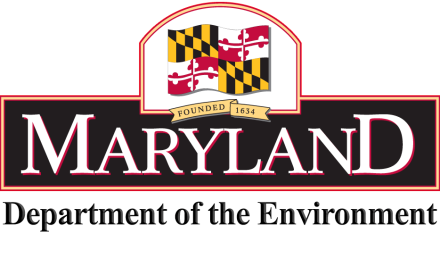 MARINE CONTRACTORS LICENSING BOARDc/o Maryland Department of the Environment1800 Washington Blvd., Suite 430, Baltimore, MD 21230(800) 633-6101, ext. 3249MARINE CONTRACTORS LICENSING BOARDMeeting Minutes –February 8, 2021	Location:  	Virtual Meeting via Google MeetCALL TO ORDERThe meeting was called to order by Mr. Rehbien at 10:00 am using the virtual platform Google Meet.  Six Board members were present, as well as the Board’s legal counsel.   AGENDA REVIEW The Board reviewed and approved the Board’s agenda.  REVIEW OF PRIOR MEETING MINUTESBoard Members reviewed and approved by vote the draft January 2021 meeting minutes. OLD BUSINESSFinancial report – sent to board membersRenewals – renewals are being processed and mailed thru the non-tidal wetland staff(Note: due to lack of administration at this time, off month renewals are being mailed 3 times a year)  There were 92 Dec. 31 2020 renewalsAs of February, there were 11 – non renewals – 9 partial paperworkLengthy discussion on Bill #0333Board suggestion – local governments and municipalities to be exempt from MCLB license only for maintenance and repairs Ivancik approved NEW BUSINESSDiscussion on consistency of applications Ethic Filing – Do not forget to file by April 2021Discussion on appointee exception formNo requests from board members ADJOURNMENTMotion to adjourn by Robert Murtha and seconded by Douglas Suess. The Board voted and approved adjournment at 11:17 AM.  BOARD MEMBERS PRESENTMilton Rehbein, ChairmanOTHERS PRESENTMatthew Standeven, Board CounselTammy Roberson, MDE RepJosh Schleupner, Shore Contractor RepDouglas Suess, At Large RepresentativeRobert Murtha, SoMD Contractor RepLester Kelly Wright, DNR Rep